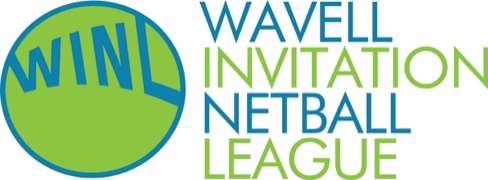 WAVELL INVITATION NETBALL LEAGUEPRIVACY POLICYPRIVACY POLICY Wavell Invitation Netball League is committed to ensuring that personal information is held fairly, lawfully and securely in accordance with data protection laws. This policy covers the different elements of personal information we collect from you, what we do with the information, how long we will hold it, as well as what rights you have. Introduction to Data Protection We have an obligation under Regulation (EU) 2016/679 of the European Parliament – the General Data Protection Regulation (‘GDPR’) to provide you with information about how and why we use your data. We recognise our obligations and your legal rights set out in the GDPR. We are committed to protecting and respecting your privacy by complying with the principles of the GDPR. Who are ‘we’? In this policy, whenever you see the words ‘we’, ‘us’ or ‘our’, it refers to Wavell Invitation Netball League.Data Protection Officer Wavell Invitation Netball League does not have a Data Protection Officer. However, for information and queries about data protection compliance, email winl@hotmail.co.ukAmendments to our Privacy Policy If we amend our privacy policy, any changes will be published on our website. If necessary, this will be brought to your attention. What is personal data? ‘Personal data’ means any information relating to a living individual (‘data subject’) who can be identified, directly or indirectly by the information. The types of personal data we may collect The data we collect about you will vary, depending on our relationship with you. Below are examples of the sorts of data that we may collect: • Full name and personal details • Contact information • Date of birth and/or age; • Special categories of data including sensitive data such as medical history. • Next of kin and emergency contact information; • Imagery in video and/or photographic form and voice recordings; • Records of participation at events/sessions/competition; • Records of correspondence with you; • Qualifications • Bank details How we use your personal information We collect, store and process personal data for several purposes, mainly: our membership, programme and course administration; pathway, competition management and financial